 OBJECTIVE:  I am looking for a challenging position in a progressive organization that satisfies my                         qualifications. And offer opportunities to improving my technical/practical skills within a dynamic work group.  EDUCATION:   Mechanical power department, faculty of engineering, Menofia University in Egypt.Engineering Studies:  Repairing & Design internal combustion engine, power plant, Ordinary courses in hydraulic systems, air condition technology & refrigerator, etc.  	     Training Course:    (Sp 04 BTC 03)                                    In automotive technical advanced course {192 hours}.                                                     All Electronic systems in the vehicle (ABS, ETS, ASR, ESP)          Air conditioning system          Engine overall, Transmission overallCOMPUTER SKILLS:- Very good knowledge of Win XP operating systems.- Good knowledge of Office XP (Word).- Good knowledge of (AutoCAD R2000)- Good knowledge of (Maintain the computer hardware and software as well).&Dealing with (Grafer 4, Smart Draw, Basic, Visual basic 6) LANGUAGES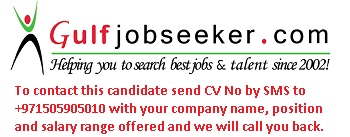 Gulfjobseeker.com CV No: 45534SUMMARY SUMMARY ACADEAMIC QUALIFICATIONSept. 2004B.Sc. Degree in Mechanical power EngineeringGraduation Project:  Emission Control of Spark Ignition Engine.WORK EXPERIENCE:From April 2008 – PresentAl Ain ,Abu Dhabi , UAELiberty Automobiles co .L.L.C, Service Center Of GM (Cadillac, Hummer, Chevrolet & Opel) in U.A.E.Position : Service in charge  Al Ain workshop Responsibilities:In charge for a complete reception and workshop / area.Ensure achievement of targeted revenue in area assigned.Ensure quality repairs / timely deliveries /high customer satisfaction.Recommends warranty jobs for the approval.Maintain high team motivation. Supervising and manage the workshop reception efficiently and profitably. Assure that quality service at a reasonable price is provided to our valued       customers while maintaining a profitable operation.Designing  maintenance  strategies, procedures and methods; Planning and scheduling planned and unplanned work To maximize the department's profitability through the sale of labor, parts, and associated products.Writing maintenance strategies to help with installation and commissioning guidelines.To ensure a smooth and efficient flow of work through the workshop and to meet given deadlines.To ensure that Service Advisors are constantly following up on the cars they admit for repair and keep owners informed about progress or any change in deadline or expected cost.Provide all technical support, necessary tools and technical information as well as organizational information to subordinates enabling them to accomplish their task in a fast and efficient manner. Scheduling of staff annual vacations & short leave etc. From June 2007- April 2008Al Fujairah Dept. Of Public Works & Agriculture.Heavy Vehicle {Trucks Mercedes- Benz Actros type, Volvo, Renault, Man, Scania}, Buses Mitsubishi Rosa, Heavy Equipment {Caterpillar and Komatsu}.Position : Maintenance EngineerResponsibilities:Ensures full utilization of workshop available labour and resources to achieve planned operational targets, Supervises subordinates to produce quality work, Assist the staff technically. Allocates job cards and manages technicians to maximize the throughput by aligning jobs to skill sets within team.Diagnosing breakdown problems using Diagnostics tools: reading fault code, erasing fault code, live-data, adaptation, component testing, maintenance information consultation, component location diagram, wiring diagram and Coding the new ECU. Ensures that the technicians carry out the jobs within the allocated time. Ensures the most effective use of available time and equipment.Informs the concerned Service Advisor and Workshop Manager if necessary on any unclear working instructions or costly extensions on the repair.From May 2005– May 2007(TWO YEARS)Abu Dhabi , UAEAl OTAIBA Group Of Estes Co, Ltd Service Center Of GM (Cadillac, Chevrolet) & Isuzu.Position : Service Engineer Responsibilities:Diagnosing breakdown problems using Tech 2 tool :check the trouble codes ,test functions , programming the control units and  calibration the actual values  Ensures all pre-orders are approved and obtains customer approval for all additional work. Ensures the workshop observes all warranty process conditions.Directing, instructing and supervising maintenance technicians .Liaising with client departments and customers; Arranging specialist procurement of fixtures, fittings or components; Controlling maintenance tools, stores and equipment.Monitoring and controlling maintenance costs.GM Training Report GM Training Report GM Training Report Course NumberCourse NumberCourse NumberCourse NameCourse NameCourse NameA1072.32MEA1072.32MEA1072.32MEGM Policies & Procedures Warranty Administration WINSGM Policies & Procedures Warranty Administration WINSGM Policies & Procedures Warranty Administration WINSLMS101.01WLMS101.01WLMS101.01WIntroduction to the GM LAAM LMSIntroduction to the GM LAAM LMSIntroduction to the GM LAAM LMS03510.08W03510.08W03510.08WSteering System OperationSteering System OperationSteering System OperationBMSV11-WBT-SBMSV11-WBT-SBMSV11-WBT-SService Policies & Procedures - Part 1Service Policies & Procedures - Part 1Service Policies & Procedures - Part 1SVEL326-WBT-SSVEL326-WBT-SSVEL326-WBT-STech2Tech2Tech2GBM04.F1WGBM04.F1WGBM04.F1WAnalyzing Fixed Operations - Mechanical DepartmentAnalyzing Fixed Operations - Mechanical DepartmentAnalyzing Fixed Operations - Mechanical Department10206.18W10206.18W10206.18W2007 Cadillac Escalade & Escalade EXT NMF2007 Cadillac Escalade & Escalade EXT NMF2007 Cadillac Escalade & Escalade EXT NMF10206.36W10206.36W10206.36W2007 Chevrolet HHR New Model Features2007 Chevrolet HHR New Model Features2007 Chevrolet HHR New Model Features10208.27W10208.27W10208.27W2009 Chevrolet Malibu New Model Features2009 Chevrolet Malibu New Model Features2009 Chevrolet Malibu New Model Features00510.01W-R200510.01W-R200510.01W-R2Maintenance-Automotive FluidsMaintenance-Automotive FluidsMaintenance-Automotive FluidsGBM04.A1WGBM04.A1WGBM04.A1WOverview of Dealership OperationsOverview of Dealership OperationsOverview of Dealership OperationsA1008.08MEA1008.08MEA1008.08MEESI and Sources of InformationESI and Sources of InformationESI and Sources of Information00510.01W00510.01W00510.01WMaintenance - Automotive FluidsMaintenance - Automotive FluidsMaintenance - Automotive FluidsA1008.16MEA1008.16MEA1008.16MEService InformationService InformationService InformationVVMSL.06WVVMSL.06WVVMSL.06WMerchandising in the Service LaneMerchandising in the Service LaneMerchandising in the Service LaneVVCMU.08WVVCMU.08WVVCMU.08WEffective Service Menus = Profitability and Customer RetentionEffective Service Menus = Profitability and Customer RetentionEffective Service Menus = Profitability and Customer RetentionVCFC0.F6WVCFC0.F6WVCFC0.F6WUnderstanding the Value of Customer EnthusiasmUnderstanding the Value of Customer EnthusiasmUnderstanding the Value of Customer EnthusiasmPPS03.P6WPPS03.P6WPPS03.P6WThe Customer Loyalty Mindset – Committing to Customer RetentionThe Customer Loyalty Mindset – Committing to Customer RetentionThe Customer Loyalty Mindset – Committing to Customer RetentionVVMMP.08WVVMMP.08WVVMMP.08WWhat's on the Menu? Building and Managing Effective Service MenusWhat's on the Menu? Building and Managing Effective Service MenusWhat's on the Menu? Building and Managing Effective Service MenusMercedes-Benz  (Giza National Automotive Co.)Course NumberCourse NameCourse NameINTERPERSONAL RELATIONSHIP SKILLSGood communication and presentation skills, Positive attitude. Enjoy dealing with multinational people.Ambitious, Honest and Responsible.Excellent computer knowledge and   Excellent command of        English language.Ability to lead and work efficiently in a team Environment and above all committed to get the job well done.                              Competitive in nature.Make decisions, Analyze and solve problems.